Some basic background1. Answer the following questions.Where and when was the First Women’s Day held? The 1st Women’s Day was held on February 28, 1909 in New York2. Why was it celebrated?In order to remember the 1908-strike of the International Ladies' Garment Workers' Union.3. Who was Luise Zietz?She was a German Socialist, who proposed the establishment of an annual 'International Woman's Day (without mentioning a specific date).4. What have been the ideas behind celebrating the International Women’s Day? Name several reasons. To draw attention to the hardships displaced women endure. (2010)To empowering Women and Girls through International Exchanges (2011)To prevent rape and other forms of sexual violence that harm the lives and dignity of women (2011)To strengthen Rural Women & to end Hunger and Poverty (2012)To end violence against women particular to draw attention to the plight of women in prison (2013)2. Interview with a member of the family.Ask a member of the family (mother, father, grandmother, grandfather sister, aunt, etc.) the following questions. Take notes of their answers. You can lead the interview in German. The answers, however, have to be written in English. Who did you interview? My Mum____________________________________________________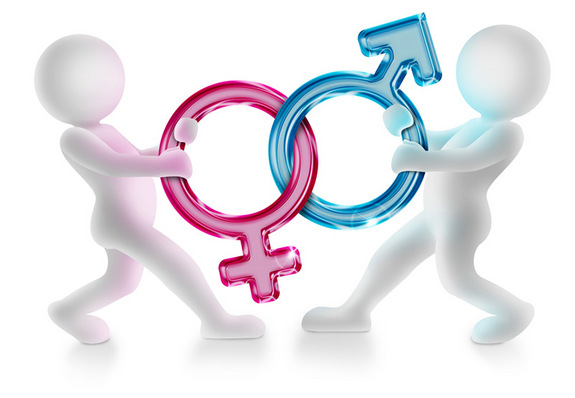 How long did the interview last? ______________________________________________What habits or behaviours are deemed as appropriate for men but inappropriate for women?A: Smoking and drinkingWhat jobs are often considered as appropriate for men but inappropriate for women?A: They aren’t anymore some, but in my childhood in Rwanda there were soldier, engineer.In your home, who does the cooking, cleaning and household chores?The whole family (if you and your sister wouldn’t be somethimes so lazy)Are there more male or female managers and executives? Why do you think this is? It is just a heritage from former times.How would the world look like without women?What? Ask your dad. Next question.Who do you think has life easier, girls or guys? Why?In Austria? Now maybe, but in near future one’s sex doesn’t give you any benefitsAre there different expectations for sons and daughters?No, I’d say nowadays it’s inappropriate.